MUNICIPIO DE ZAPOTLAN EL GRANDE, JALISCO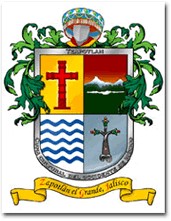 Sistema Integral de Contabilidad Gubernamental ANALISIS DE MOVIMIENTOS CONTABLESGASTOS DE REPRESENTACION, O VIATICOS DEL CUERPO EDILICIO.MES DE ABRIL 2018.FECHANOMBRE Y PUESTO, ORIGEN,FECHA Y HORA DE SALIDA Y LLEGADA, AGENDA DE ACTIVIDADES Y RESULTADOSIMPORTE30/04/2018HRS; A CD GUADALAJARA JAL, A LAS INSTALACIONES DE LA CONAGUA P/ASISTIR A REUNION DE TRABAJO. SE CUMPLIO CON ASISTENCIA EN TIEMPO Y FORMA. ALIMENTOS $674 GASOLINA $550. 1,224.0003/04/2018VIATICOS A ANTONIO GUTIERREZ RODRIGUEZ; CHOFER PRESIDENCIA; DIA 02 MZO18 SDA 05:50 Y REG 20:00 HRS Y DIA 05 MZO 18 SDA 09:30 Y REG 22:00 HRS; A GUADALAJARA, JAL P/TRASLADO DEL PRESIDENTE A INSTALACIONES DE LA SIOP A REUNION CON FUNCIONARIOS S/ASUNTOS DEL 2,386.2203/04/2018VIATICOS A ANTONIO GUTIERREZ RODRIGUEZ; CHOFER PRESIDENCIA; DIA 09 MZO18 SDA 06:00 Y REG 21:00 HRS Y DIA 14 MZO 18 SDA 06:30 Y REG 17:30 HRS; A GUADALAJARA, JAL P/TRASLADO DEL PRESIDENTE A INSTALACIONES DEL AEROPUERTO P/VIAJAR A MEXICO, DF; RESPECTIVAMENT1,399.0704/04/2018VIATICOS A ANTONIO GUTIERREZ RODRIGUEZ; CHOFER PRESIDENCIA; DIA 10 MZO18 SDA 07:00 Y REG 22:30 HRS; A GUADALAJARA, JAL P/TRASLADO DEL PRESIDENTE A INSTALACIONES DEL AEROPUERTO P/VIAJAR A MEXICO,DF. SE CUMPLIO CON TRASLADO EN TIEMPO Y FORMA. ALIMENTOS $1051,112.5004/04/2018VIATICOS A ANTONIO GUTIERREZ RODRIGUEZ; CHOFER PRESIDENCIA; DIA 12 MZO18 SDA 07:00 Y REG 19:00 HRS DEL DIA 13 MZO 18; A GUADALAJARA, JAL P/TRASLADO DEL PRESIDENTE A INSTALACIONES DEL AEROPUERTO P/VIAJAR A MEXICO,DF. SE CUMPLIO CON TRASLADO EN TIEMPO Y FOR816.5104/04/2018VIATICOS A ANTONIO GUTIERREZ RODRIGUEZ; CHOFER PRESIDENCIA; DIA 17 MZO18 SDA 08:00 Y REG 17:00 HRS Y DIA 18 MZO 18 SDA 08:00 Y REG 21:00 HRS; A GUADALAJARA, JAL P/TRASLADO DEL PRESIDENTE A INSTALACIONES DE VARIAS OFICINAS DEL ESTADO A REUNIONES CON FUNCIO969.5005/04/2018VIATICOS A ANTONIO GUTIERREZ RODRIGUEZ; CHOFER PRESIDENCIA; DIA 19 MZO18 SDA 08:00 Y REG 22:00 HRS Y DIA 21 MZO 18 SDA 07:00 Y REG 19:00 HRS; A GUADALAJARA, JAL P/TRASLADO DEL PRESIDENTE A INSTALACIONES DE VARIAS OFICINAS DEL ESTADO A REUNIONES CON FUNCIO1,468.8605/04/2018VIATICOS A ANTONIO GUTIERREZ RODRIGUEZ; CHOFER PRESIDENCIA; DIA 26 MZO18 SDA 07:00 Y REG 21:00 HRS Y DIA 27 MZO 18 SDA 10:00 Y REG 23:30 HRS; A GUADALAJARA, JAL P/TRASLADO DEL PRESIDENTE A INSTALACIONES DE VARIAS OFICINAS DEL ESTADO A REUNIONES CON FUNCIO3,548.0003/04/2018VIATICOS  A LA LIC, MATILDE ZEPEDA BAUTISTA, SINDICO MUNICIPAL, A GUADALAJARA EL DIA 13 DE MARZO DEL PRESENTE A OFICINAS DE INFONAVIT, A VER TRAMITES DE REGULARIZACION DE COLONIAS. GASTOS GENERADOS: ALIMENTOS: 300, GASOLINA: 500, RESULTADOS OBTENIDOS: SEG800.0003/04/2018VIATICOS A LA LIC. MATILDE ZEPEDA BAUTISTA, SINDICO DEL MUNICIPIO EL DIA 22 DE MARZO DEL PRESENTE A LA CIUDAD DE GUADALAJARA A OFICINAS DE INFONAVIT, A INAGURACION DE EVENTO, GASTOS REALIZADOS: PASAJES:187, RESULTADOS OBTENIDOS: REPRESENTACION DEL MUNICIP187.0003/04/2018VIATICOS A LA LIC. MATILDE ZEPEDA BAUTISTA, SINDICO DEL AYUNTAMIENTO EL DIA 15 DE MARZO DEL PRESENTE A LA CIUDAD DE GUADALAJARA A LA EMBAJADA DE PERU, ENTREVISTA CON EMBAJADOR, A GESTIONAR ACCIONES PARA REALIZAR FESTIVAL DE INTERCAMBIO ARTISTICO CULTURAL.1,474.0019/04/2018VIATICOS A  MATILDE ZEPEDA BAUTISTA SINDICO MUNICIPAL SALIENDO DE CIUDAD GUZMAN CON DESTINO A GUADALAJARA EL  REGRESANDO EL CON EL DESGLOSE DE LOS SIGUIENTES GASTOS : ALIMENTOS $ 500.00  AGENDA DE ACTIVIDADES:  ESCRITURACION DE BENEFICIARIOS DEL FRACCIONA500.00